ÖkukennararHöfuðborgarsvæðiðNafnNetfangPnr.StaðurSímiBeinsk.Sjálfsk.BifhjólEftirv.VefsíðaAgnar Þ. Gunnlaugsson108Reykjavík8953491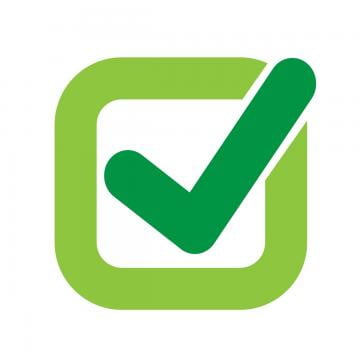 Arndís Hilmarsdóttirarndisfina@gmail.com112Reykjavík6952592Auðunn Eiríkssonkorall@islandia.is105Reykjavík8930958Árni Ingólfsson112Reykjavík6926144Ásdís Sveinsdóttirasdis@driver.is200Kópavogi8973264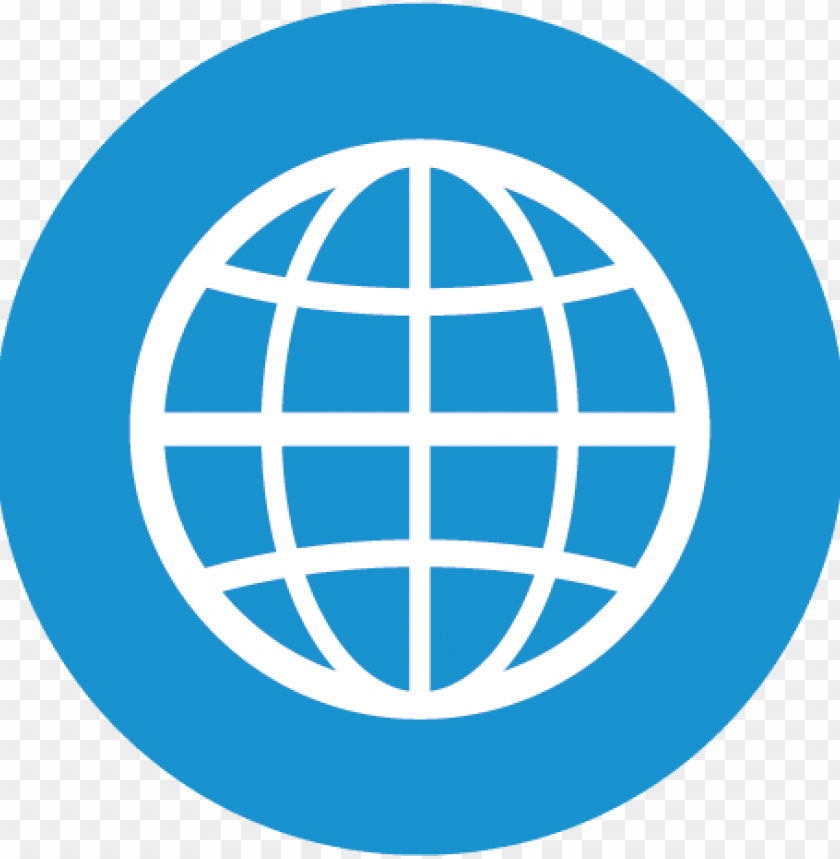 Ásgeir Gunnarssonasgeir@bhs.is103Reykjavík8621756Ásta Sóllilja Karlsdóttirastasollilja81@gmail.com200Kópavogi6992399Bergur Hjaltason108Reykjavík8633530Bergur Már Sigurðssonbms@btnet.is220Hafnarfirði8965087Beyene Gailassiebeyenegailassie@hotmail.com112Reykjavík6926550Birgir Bjarnasonbirgirbb@simnet.is220Hafnarfirði8961030Björgvin Þór Guðnasondriver@driver.is200Kópavogi8953264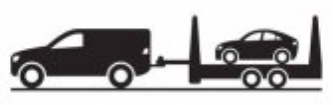 Björn Lúðvíkssonbjorn.ludviksson@reykjavik.is220Hafnarfirði8970346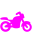 Björn M. Björgvinssonbjorn.magnus.bjorgvinsson@gmail.com105Reykjavík8970870Bragi J. Sigurvinssonbragi48@hotmail.com225Garðabæ6990984Brynjar Valdimarssonbmv@vortex.is200Kópavogi8623754Böðvar Sveinssonbodvars@gmail.com108Reykjavík8487377Davíð S. Ólafssondso@simnet.is112Reykjavík8937181Eggert Valur Þorkelssoneggert@bifhjolakennsla.is210Garðabæ7744744Egill Rúnar Sigurðssonegillrunar@simnet.is201Kópavogi8926570Einar Ingþór Einarssoneie@mi.is112Reykjavík8923956Eiríkur Hans Sigurðssonrenta@simnet.is271Mosfellsbæ8958125Eiríkur Tómassoneirikur@okukennsla.is203Kópavogi8640575Elías Bragi Sólmundarsonelias@gardaskoli.is108Reykjavík6929179Elsa Jóna Sveinsdóttirejs@isl.is109Reykjavík8991611Elvar Örn Erlingssonelvar@centrum.is210Garðabæ8972806Erna Sigfúsdóttirernakennsla@gmail.com200Kópavogi8604549Gísli Garðarssongislimagnusgardarsson@gmail.com110Reykjavík8611166Gréta Björg Ólafsdóttirgretabjorg@gmail.com225Garðabæ8693187NafnNetfangPnr.StaðurSímiBeinsk.Sjálfsk.BifhjólEftirv.VefsíðaGrímur Bjarndal Jónssonbjarndal@mi.is110Reykjavík8200090Guðbrandur Bogasongbsv@itn.is109Reykjavík8921422Guðjón Ó. Magnússongudjonolafur@outlook.com110Reykjavík6151115Guðjón S. Magnússongudjon.magnusson@gmail.com200Kópavogi8622545Guðmundur H. Sveinssonghs@vordur.is210Garðabæ8964967Guðmundur H. Jónssonbirkihvammur19@gmail.com200Kópavogi8412012Guðmundur I. Kristóferssongudk@simnet.is210Garðabæ8992084Guðmundur Tr. Ólafssonkah@internet.is210Garðabæ8924676Guðmundur Þorsteinssongummit@mi.is201Kópavogi8942021Guðný Ingibjörg Einarsdóttirgudnyie@hateigsskoli.is110Reykjavík8929490Guðrún Björk Freysteinsdóttirgudrun.bjork.freysteinsdottir@reykjavik.is210Garðabæ6968957Guðrún Sigurfinnsdóttirutadaka@hive.is270Mosfellsbæ6998115Gunnar Fannberg Jónassongunnigj@simnet.is210Garðabæ5656394Gunnar Örn Angantýssongunnia@visir.is104Reykjavík6604950Gunnsteinn Rúnar Sigfússongunnsteinns@gmail.com110Reykjavík7759900Hannes Freyr Guðmundssonhannesfreyr@okukennslan.is201Kópavogi8584050Hannes Guðmundssonhannesgu@ismennt.is108Reykjavík8977775Haukur Vigfússonaksturinn@internet.is221Hafnarfirði6949515Hákon Bjarnasonhak@simnet.is108Reykjavík8613206Heiða Millý Torfadóttirheidamilly@hotmail.com221Hafnarfirði6952619Heiða Ósk Stefánsdóttirheidao@mmedia.is221Hafnarfirði6953356Hilmar Guðjónssonhilmar.gudjonsson@gmail.com210Garðabæ8932700Hlynur Gíslasonhlynurg@gmail.com109Reykjavík8950025Hólmar Björn Sigþórssonholmarsig@gmail.com112Reykjavík8352345Hreiðar Haraldssonhreidar@caa.is108Reykjavík8960100Hreiðar Örn Zoëga Stefánssonhzoega@gmail.com270Mosfellsbæ8201616Hörður Hinrikssonhordurhin@gmail.com112Reykjavík6975097Hörður Lilliendahllilliendahl@simnet.is110Reykjavík6954045Hörður Ævar Ingason110Reykjavík8940987Ingunn Óladóttiringunnol@alftanesskoli.is225Garðabæ8691333Jens Karl Ísfjörðjenskarl@oldusel.is203Kópavogi8624577Jóhann Davíðssonhrauntunga@visir.is200Kópavogi8977419NafnNetfangPnr.StaðurSímiBeinsk.Sjálfsk.BifhjólEftirv.VefsíðaJóhann Guðjónssongoigg@simnet.is104Reykjavík8927801Jóhann Þór Sigfússonjoispoi@hotmail.com110Reykjavík8992350Jóhann Örn Héðinssonjorn@ismennt.is220Hafnarfirði8942452Jón Eiríkssonje@oryggi.is270Mosfellsbæ8950000Jón Hannes Kristjánssonjon.hannes.kristjansson@sjova.is220Hafnarfirði8216534Jón Haukur Edwaldjhe@aka.is170Seltjarnarnesi8977770Jón Haukur Stefánssonsjonni79@gmail.com270Mosfellsbæ6922132Jón Sigurgeir Jónssonnonni@isavia.is112Reykjavík8610026Jón Sigurðssonspjjsp@isl.is200Kópavogi8224746Jónas Traustasonjonastrausta@visir.is200Kópavogi8928382Knútur Halldórssonknutur@ovs.is112Reykjavík8942737Kristinn Jóhannessonkiddij64@gmail.com112Reykjavík8985467Kristín Brandsdóttirkristin@okukennsla.is203Kópavogi6920861Kristín Helgadóttir Ísfeldkristinhelga@hotmail.com112Reykjavík8972353Kristján Kristjánssonkrk@simnet.is200Kópavogi8929171Kristján Péturssonk_petursson@hotmail.com109Reykjavík8601022Kristófer Kristóferssonalfholl66@simnet.is200Kópavogi8613790Lárus Árni Wöhlerbjartahlid@hive.is270Mosfellsbæ6947597Linda Thorlaciuslindatholl@simnet.is225Garðabæ8979969Lúðvík Eiðssonbilstjori@bilstjori.is101Reykjavík8944444Magnús Sigurgeirssonmaddi@centrum.is200Kópavogi8981814Magnús V. Magnússonmagnus@bhs.is200Kópavogi8963085Margrét Sigríður Þórisdóttirmargret@laekjarskoli.is221Hafnarfirði6949629Marteinn Guðmundssonmarteinng@simnet.is221Hafnarfirði8982833Njáll Gunnlaugssonnjall@adalbraut.is110Reykjavík8983223Oddný Friðriksdóttirjuhu78@hotmail.com221Hafnarfirði7712978Oddur Hallgrímssonfengur@simnet.is109Reykjavík8987905Ólafur Árni Traustasonoli.lsk@hafnarfjordur.is109Reykjavík6929123Ólafur Björn Lárussonolafur.bjorn.larusson@reykjavik.is112Reykjavík8966271Ólafur Gunnar Sævarssonoli.gunni@gmail.com109Reykjavík6992965Ólafur Sigurður Einarsson113Reykjavík8605460Páll A. Andréssonpaa@simnet.is109Reykjavík8931560NafnNetfangPnr.StaðurSímiBeinsk.Sjálfsk.BifhjólEftirv.VefsíðaPáll Jakob Malmbergpallm@bhs.is221Hafnarfirði8622281Páll Örvar Garðarssonpog@internet.is111Reykjavík6924757Pétur Friðrik Þórðarsonokunam@okunam.is116Reykjavík8927480Pétur Kristjánssonpeturkristjans@simnet.is110Reykjavík8961481Pétur V. Hallgrímssonpeturvh@visir.is112Reykjavík8971230Ragnar Þór Árnasonragnar.arnason@lrh.is110Reykjavík8988991Sandra Lóa Gunnarsdóttirsandloa@gmail.com221Hafnarfirði8671247Sigríður Ólafsdóttirjomfruin@gmail.com109Reykjavík6939601Sigurður Péturssonsiggip@foldaskoli.is112Reykjavík8976171Sigurður Þorsteinssonsigurdurth@kopavogur.is201Kópavogi8982768Sigurjón Bjarnasonsigurjonbj@gmail.com108Reykjavík8971395Sigurlína Freysteinsdóttirsigurlinaf@gmail.com112Reykjavík6905240Smári Arnfjörð Kristjánssonsmarikr@hotmail.com270Mosfellsbæ7770500Snorri Bjarnasonsnorri650simnet.is112Reykjavík8921451Stefanía Guðjónsdóttir101Reykjavík7785800Steindór Tryggvasonsteindort@gmail.com200Kópavogi6963082Steinþór Darri Þorsteinssondarribest@gmail.com201Kópavogi8979009Sumarliði Guðbjörnssonsumarlidi.gudbjornsson@sjova.is220Hafnarfirði8442081Svavar Stefánssonsvavar.stefansson@kirkjan.is109Reykjavík8602266Sveinbjörn Sigurður Hilmarssonsveinbjorn73@hotmail.com105Reykjavík8996964Sveinn Ingi Lýðssoningilyds@gmail.com225Garðabæ7766444Sveinn Ingimarssonsveinn.ingimarsson@simnet.is107Reykjavík8963248Sverrir Björnssonsverrirb@mi.is110Reykjavík8924449Sverrir Guðfinnssonsverrir.gudfinnsson@gmail.com112Reykjavík6927722Torfi Karl Karlssontkk@simnet.is203Kópavogi8923800Torfi Pálssontorfi@istak.is110Reykjavík8989177Valdimar Jónssonvaldingi@simnet.is109Reykjavík7773113Valur Örn Arnarsonvalur@okuskirteini.is220Hafnarfirði6168599Þorsteinn Alexanderssonthalex@mail.is107Reykjavík8981166Þorsteinn Karlssonthorsteinn.karlsson@shs.is201Kópavogi8627274Þorvaldur Finnbogasonthorvald@simnet.is101Reykjavík8963309Þór Arnarssontitankiki@hotmail.com101Reykjavík8999134NafnNetfangPnr.StaðurSímiBeinsk.Sjálfsk.BifhjólEftirv.VefsíðaÞórður Bogasonthboga@simnet.is116Reykjavík8947910Ævar Friðrikssonaevarf@gmail.com111Reykjavík8637493Ölver Thorstensenolverthorstensen@gmail.com210Garðabæ8583999Örn Kr. Arnarsonorn@verslo.is170Seltjarnarnesi8992263ReykjanesNafnNetfangPnr.StaðurSímiBeinsk.Sjálfsk.BifhjólEftirv.VefsíðaBirgitta María Vilbergsdóttirtobirgitta@hotmail.com230Reykjanesbæ699-2110Bjarný Sigmarsdóttirbjarny@simnet.is240Grindavík692-9700Einar Bjarnasoneinar_bjarna@simnet.is240Grindavík893-5131Frímann Ólafssonfrimol@simnet.is240Grindavík8927619Guðni Erlendssongud@gud.is260Reykjanesbæ8965575Guðríður Magnúsdóttirgaujamagg@gmail.com230Reykjanesbæ8919123Gunnar Þór Jónssongunnarjonsson@simnet.is230Reykjanesbæ8916977Hildur Guðjónsdóttirbilprof@bilprof.net260Reykjanesbæ8498366Jóhannes Högnasonjoi_h@hotmail.com230Reykjanesbæ8975281Jóhannes Þórhallssonjoithor@gmail.com260Reykjanesbæ8632456Jón F. Sigurðssonjonfsig17@gmail.com230Reykjanesbæ8961770Karl Einar Óskarssonarney@simnet.is230Reykjanesbæ8472514Kjartan Halldórssonkjartan64@simnet.is230Reykjanesbæ8930725Kristján Freyr Geirssonokukennsla.krissi@gmail.com230Reykjanesbæ8988718Margrét Arna Eggertsdóttirmagga@driveyou.is230Reykjanesbæ8530400Pálmi Aðalbergssonpba@simnet.is230Reykjanesbæ7742308Robert Klukowskirobertklukowski72@gmail.com245Suðurnesjabæ6601128Róbert Sigurðarsonrobert.sigurdarson@outlook.com230Reykjanesbæ6947265Runólfur Hannessoningarunolfs@simnet.is240Grindavík8471860Sigurbjörg Ólafsdóttirsigurbjorgsol@gmail.com250Suðurnesjabæ8457428Sigurður Gíslasonsiggi@okuskolisg.is250Suðurnesjabæ8926571Telma Dögg Guðlaugsdóttirtelmad80@gmail.com230Reykjanesbæ6932123Valdimar Þorgeirssonvaldimargret@simnet.is230Reykjanesbæ8961789VesturlandNafnNetfangPnr.StaðurSímiBeinsk.Sjálfsk.BifhjólEftirv.VefsíðaAri Ingimundarsonariing@vesturland.is311Borgarnesi8923390Arnar Freyr Sigurðssonsiigurdsson@outlook.com300Akranesi6180095Ágústa Hjördís Friðriksdóttiragusta66@internet.is300Akranesi8942404Ármann Vilhjálmssonarmann.vilhjalms@gmail.com300Akranesi8492927Einar Guðmann Örnólfssoneinargudmann@vesturland.is311Borgarnesi8625075Einar Viðarssoneinar.vidarsson@akranes.is300Akranesi6921929Emanúel Ragnarssonemanuel@simnet.is355Ólafsvík8652199Jón Pétur Péturssonjonpeturpetursson@hotmail.com350Grundarfirði8631718Karen Lind Ólafsdóttirkarenlindolafs@gmail.com300Akranesi8214574Kristján Björnssonkrbjorns@simnet.is310Borgarnesi8636337Pétur Guðráð Péturssonpeturgp@gmail.com350Grundarfirði8951410Sigurður Arnar Sigurðssonsigurdur.arnar.sigurdsson@akranes.is300Akranesi8981208Sigurður Þór Elíssonkeyra@simnet.is300Akranesi8919460Sigurður Jónassonsiggi@17.is310Borgarnesi8224166Svandís Jóna Sigurðardóttirdidda@gnsb.is355Ólafsvík8626001Viðar Einarssonvidareinars@internet.is300Akranesi8940027Vilhjálmur Gíslasonvilli@logreglan.is300Akranesi8974005VestfirðirNafnNetfangPnr.StaðurSímiBeinsk.Sjálfsk.BifhjólEftirv.VefsíðaAuður Yngvadóttirauduryn@isafjordur.is400Ísafirði8935487Gunnar Hallssongunnarhalls@simnet.is415Bolungarvík6967316Hlynur Hafberg Snorrasonsnorrason1963@me.com400Ísafirði8668317Kristján Rafn Guðmundsson400Ísafirði8920477Sigurjón Páll Haukssonbilprof@simnet.is450Patreksfirði8991120Skarphéðinn Jónssonsk.jonsson@gmail.com400Ísafirði8464029Torfi E. Andréssongileyri@simnet.is460Tálknafirði8932636Norðurland vestraNafnNetfangPnr.StaðurSímiBeinsk.Sjálfsk.BifhjólEftirv.VefsíðaBirgir Örn Hreinssonbigh@simnet.is550Sauðárkróki8921790Selma Hreindal Svavarsdóttirselmahr@mmedia.is540Blönduósi6619961Svavar Atli Birgissonsvavaratli@internet.is550Sauðárkróki8919157Þorkell V. Þorsteinssonkeli@fnv.is550Sauðárkróki8947484Norðurland eystraNafnNetfangPnr.StaðurSímiBeinsk.Sjálfsk.BifhjólEftirv.VefsíðaAlfreð Birgissonalbi@internet.is603Akureyri8619602Baldvin Hallgrímssonbalhal@ismennt.is600Akureyri8699782Björn Vilhelm Magnússonbjornvm@simnet.is603Akureyri6923039Brynjúlfur Sigurðssonbillisig@icloud.com640Húsavík8688294Einvarður Jóhannssoneinvardur@hotmail.com600Akureyri8980305Friðgeir Guðmundssonfridgeir@akmennt.is600Akureyri6926922Grétar Viðarssonekill@ekill.is600Akureyri8945985Gunnar Jóhannssongunni.j@simnet.is640Húsavík8642507Haukur Ívarsson600Akureyri6182078Heimir Heiðarssonyfirburinn@gmail.com603Akureyri8625979Hreiðar Gíslasona228@simnet.is600Akureyri8920228Ingvar Björnssonljomandi@simnet.is601Akureyri8999800Jónas Þór Karlssonjonastor@simnet.is603Akureyri8684149Kristinn Örn Jónssonkristinnjons@hotmail.com600Akureyri8929166Kristján Sigurðsson621Dalvík8987331Margrét Ósk Reynisdóttirmagga@enskukennsla.is600Akureyri8949881Sigríður Garðarsdóttirsigridur@heimsnet.is600Akureyri8659159Sigurður Þórarinssonsiggith@simnet.is640Húsavík8941486Sigurlína J. Jóhannesdóttirsjj@kopasker.is671Kópaskeri8952169Steinþór Þráinssonsteth@simnet.is601Akureyri8983378Valdemar Þór Viðarssonvaldemar@visir.is620Dalvík6967908AusturlandNafnNetfangPnr.StaðurSímiBeinsk.Sjálfsk.BifhjólEftirv.VefsíðaAlda Þuríður Jónsdóttirathj5@hi.is700Egilsstöðum8685108Einar Rafn Haraldssonerharaldsson@simnet.is700Egilsstöðum8611999Gunnar Th. Gunnarssonastagunni@simnet.is730Reyðarfirði8449133Halldór P. Ásgeirssonhalldor.petur.asgeirsson@gmail.com740Neskaupstað8612154Jóhann Hilmar Haraldssonjohannhilmar@gmail.com780Höfn8550580Páll Sigvaldasonpall@ver.is701Egilsstöðum8933652Sigfinnur Mar Þrúðmarssonsfinnur@gmail.com781Höfn8476635Sturlaugur Stefánssonokuaust@mi.is735Eskifirði8927527Þorvaldur B. Hjarðarburkni@simnet.is700Egilsstöðum8623555Þrúðmar S. Þrúðmarssonhoffell@hoffell.is781Höfn8945614SuðurlandNafnNetfangPnr.StaðurSímiBeinsk.Sjálfsk.BifhjólEftirv.VefsíðaElín Esther Magnúsdóttirelin.ee.is@gmail.com801Selfossi6947614Eyvindur Bjarnasonkjarrheidi10@gmail.com810Hveragerði8930324Frímann Birgir Baldurssonfrimannb@gmail.com800Selfossi8353700Grétar Guðmundssonsel@emax.is851Hellu8925642Guðni Sveinn Theodórssongudnisveinn@simnet.is800Selfossi8991779Halldór Óskarssonhalldoro@simnet.is860Hvolsvelli8624553Haukur Gíslasonhaukur86gisla@gmail.com800Selfossi8668737Hjalti Enok Pálssonhjaltipals@gmail.com900Vestmannaeyjum8464553Kristinn M. Bárðarsonkiddi@selfoss.is800Selfossi8965798Magnús Gísli Magnússongislimag@grv.is900Vestmannaeyjum8966810Sigrún Berglind Ragnarsdóttirsigrunberglind@olfus.is815Þorlákshöfn8467929Snorri Þorgeir Rútssonsnorri@grv.is900Vestmannaeyjum6923131Þorvaldur Guðmundssonthorvald@fsu.is800Selfossi8933252Þráinn Elíassonthrainn.okuskoli.sudurlands@gmail.com800Selfossi8929594